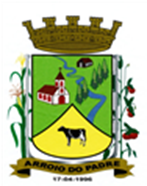 ESTADO DO RIO GRANDE DO SULMUNICÍPIO DE ARROIO DO PADREGABINETE DO PREFEITOMensagem 69/2017ACâmara Municipal de VereadoresSenhor PresidenteSenhores Vereadores	A necessidade de mais uma alteração orçamentária no orçamento municipal vigente, faz com que em lhes encaminhe o projeto de lei 69/2017.	Após cumprimenta-los lhes informo que o Crédito Adicional Especial de que se trata o presente projeto de lei tem por finalidade de regulamenta a devolução pelo município de recursos que sobraram da aquisição de trator agrícola para qual houver repasse de recursos da União.	Realizado p processo de compra, entregue o bem e havendo recursos remanescentes está correta a devolução, pois é praxe nestes contratos retorno para a União do recurso que sobrou. Neste sentido no ensejo de regulamentar à situação deve ser alterado o orçamento do município nos temos propostos	Assim, aguardamos a tramitação deste projeto de lei que peço, seja em regime de urgência.	Nada mais para o momento.	Atenciosamente.Arroio do Padre, 08 de maio de 2017. Leonir Aldrighi BaschiPrefeito MunicipalAo Sr.Rui Carlos PeterPresidente da Câmara Municipal de VereadoresArroio do Padre/RSESTADO DO RIO GRANDE DO SULMUNICÍPIO DE ARROIO DO PADREGABINETE DO PREFEITOPROJETO DE LEI Nº 69 DE 08 DE MAIO DE 2017.Autoriza o Município de Arroio do Padre a realizar abertura de Crédito Adicional Especial no Orçamento Municipal de 2017.Art. 1° Fica autorizado o Município de Arroio do Padre, Poder Executivo a realizar abertura de Crédito Adicional Especial no Orçamento do Município para o exercício de 2017, no seguinte programa de trabalho e respectivas categorias econômicas e conforme a quantia indicada:06 – Secretaria da Agricultura, Meio Ambiente e Desenvolvimento01 – Manutenção das Atividades da Secretaria20 – Agricultura 122 – Administração Geral0007 – Gestão e Manutenção das Atividades da Secretaria da Agricultura2.602 – Manutenção das Atividades da Secretaria4.4.20.93.00.00.00 – Indenizações e Restituições. R$ 9.356,52 (nove mil, trezentos e cinquenta e seis reais e cinquenta e dois centavos)Fonte de Recurso: 1054 – Aquisição de Trator e ImplementosArt. 2° Servirão de cobertura para o Crédito Adicional Especial de que trata o art. 1° desta Lei, recursos provenientes do superávit financeiro verificado no exercício de 2016, no valor de R$ 9.127,03 (nove mil, cento e vinte e sete reais e três centavos), na Fonte de Recurso: 1054 – Aquisição de Trator e Implementos.Art. 3° Servirão ainda de cobertura para o Crédito Adicional Especial de que trata o art. 1° desta Lei, recursos provenientes do excesso de arrecadação verificado no exercício de 2017, no valor de R$ 229,49 (duzentos e vinte e nove reais e quarenta e nove centavos), na Fonte de Recurso: 1054 – Aquisição de Trator e ImplementosArt. 4° Esta Lei entra em vigor na data de sua publicação.Arroio do Padre, 08 de maio de 2017.Visto Técnico: Loutar PriebSecretário de Administração, Planejamento,Finanças, Gestão e Tributos         Leonir Aldrighi BaschiPrefeito Municipal